106年度教育部國民及學前教育署自造實驗室Fab Lab營運推廣實施計畫活動成果活動名稱活動名稱Mbot機器人基礎Mbot機器人基礎Mbot機器人基礎Mbot機器人基礎Mbot機器人基礎Mbot機器人基礎Mbot機器人基礎活動類別活動類別□體驗課程  ■工作坊 □推廣活動□體驗課程  ■工作坊 □推廣活動□體驗課程  ■工作坊 □推廣活動□體驗課程  ■工作坊 □推廣活動□體驗課程  ■工作坊 □推廣活動□體驗課程  ■工作坊 □推廣活動□體驗課程  ■工作坊 □推廣活動活動目標活動目標1.培養學生對結構機械與程式設計的初步能力，並提升學生對機器人科技的學習興趣。 2.利用 Scratch 控制各類感應器和各類馬達，結合「自動控制」與「電腦程式設計」的課程，由淺入深的學習培養探究機器人科學的 奧秘。 3藉由資訊科技激發學生的想像力和創造力。 4.透過機器人科學建立工業 4.0 物聯網的教學基礎。1.培養學生對結構機械與程式設計的初步能力，並提升學生對機器人科技的學習興趣。 2.利用 Scratch 控制各類感應器和各類馬達，結合「自動控制」與「電腦程式設計」的課程，由淺入深的學習培養探究機器人科學的 奧秘。 3藉由資訊科技激發學生的想像力和創造力。 4.透過機器人科學建立工業 4.0 物聯網的教學基礎。1.培養學生對結構機械與程式設計的初步能力，並提升學生對機器人科技的學習興趣。 2.利用 Scratch 控制各類感應器和各類馬達，結合「自動控制」與「電腦程式設計」的課程，由淺入深的學習培養探究機器人科學的 奧秘。 3藉由資訊科技激發學生的想像力和創造力。 4.透過機器人科學建立工業 4.0 物聯網的教學基礎。1.培養學生對結構機械與程式設計的初步能力，並提升學生對機器人科技的學習興趣。 2.利用 Scratch 控制各類感應器和各類馬達，結合「自動控制」與「電腦程式設計」的課程，由淺入深的學習培養探究機器人科學的 奧秘。 3藉由資訊科技激發學生的想像力和創造力。 4.透過機器人科學建立工業 4.0 物聯網的教學基礎。1.培養學生對結構機械與程式設計的初步能力，並提升學生對機器人科技的學習興趣。 2.利用 Scratch 控制各類感應器和各類馬達，結合「自動控制」與「電腦程式設計」的課程，由淺入深的學習培養探究機器人科學的 奧秘。 3藉由資訊科技激發學生的想像力和創造力。 4.透過機器人科學建立工業 4.0 物聯網的教學基礎。1.培養學生對結構機械與程式設計的初步能力，並提升學生對機器人科技的學習興趣。 2.利用 Scratch 控制各類感應器和各類馬達，結合「自動控制」與「電腦程式設計」的課程，由淺入深的學習培養探究機器人科學的 奧秘。 3藉由資訊科技激發學生的想像力和創造力。 4.透過機器人科學建立工業 4.0 物聯網的教學基礎。1.培養學生對結構機械與程式設計的初步能力，並提升學生對機器人科技的學習興趣。 2.利用 Scratch 控制各類感應器和各類馬達，結合「自動控制」與「電腦程式設計」的課程，由淺入深的學習培養探究機器人科學的 奧秘。 3藉由資訊科技激發學生的想像力和創造力。 4.透過機器人科學建立工業 4.0 物聯網的教學基礎。執行情形期程(時間)期程(時間)期程(時間)106年11月22日13:10 起 ～ 106年11月22日16:10 止106年11月22日13:10 起 ～ 106年11月22日16:10 止106年11月22日13:10 起 ～ 106年11月22日16:10 止106年11月22日13:10 起 ～ 106年11月22日16:10 止106年11月22日13:10 起 ～ 106年11月22日16:10 止執行情形主辦單位主辦單位主辦單位國立羅東高工協辦單位協辦單位執行情形活動對象活動對象活動對象□教師   ■學生 □教師   ■學生 □教師   ■學生 □教師   ■學生 □教師   ■學生 執行情形參與人數參與人數參與人數30人30人30人30人30人執行情形經費來源經費來源經費來源■營運補助計畫■營運補助計畫校內預算   元校內預算   元其他   元執行情形執行成果摘要執行成果摘要執行成果摘要執行成果摘要執行成果摘要執行成果摘要執行成果摘要執行成果摘要執行情形1. 參加機器人學生能學會簡易 coding。 2. 學生能使用 mBlock 程式控制 mBot 機器人操作。 3. 學生能透過程式編碼進行循跡機器人操作。 4. 結合資訊課 code.org 所學，進行編碼，提升學生運算思維能力。1. 參加機器人學生能學會簡易 coding。 2. 學生能使用 mBlock 程式控制 mBot 機器人操作。 3. 學生能透過程式編碼進行循跡機器人操作。 4. 結合資訊課 code.org 所學，進行編碼，提升學生運算思維能力。1. 參加機器人學生能學會簡易 coding。 2. 學生能使用 mBlock 程式控制 mBot 機器人操作。 3. 學生能透過程式編碼進行循跡機器人操作。 4. 結合資訊課 code.org 所學，進行編碼，提升學生運算思維能力。1. 參加機器人學生能學會簡易 coding。 2. 學生能使用 mBlock 程式控制 mBot 機器人操作。 3. 學生能透過程式編碼進行循跡機器人操作。 4. 結合資訊課 code.org 所學，進行編碼，提升學生運算思維能力。1. 參加機器人學生能學會簡易 coding。 2. 學生能使用 mBlock 程式控制 mBot 機器人操作。 3. 學生能透過程式編碼進行循跡機器人操作。 4. 結合資訊課 code.org 所學，進行編碼，提升學生運算思維能力。1. 參加機器人學生能學會簡易 coding。 2. 學生能使用 mBlock 程式控制 mBot 機器人操作。 3. 學生能透過程式編碼進行循跡機器人操作。 4. 結合資訊課 code.org 所學，進行編碼，提升學生運算思維能力。1. 參加機器人學生能學會簡易 coding。 2. 學生能使用 mBlock 程式控制 mBot 機器人操作。 3. 學生能透過程式編碼進行循跡機器人操作。 4. 結合資訊課 code.org 所學，進行編碼，提升學生運算思維能力。1. 參加機器人學生能學會簡易 coding。 2. 學生能使用 mBlock 程式控制 mBot 機器人操作。 3. 學生能透過程式編碼進行循跡機器人操作。 4. 結合資訊課 code.org 所學，進行編碼，提升學生運算思維能力。執行情形活動照片（至多6張，並簡要說明）活動照片（至多6張，並簡要說明）活動照片（至多6張，並簡要說明）活動照片（至多6張，並簡要說明）活動照片（至多6張，並簡要說明）活動照片（至多6張，並簡要說明）活動照片（至多6張，並簡要說明）活動照片（至多6張，並簡要說明）執行情形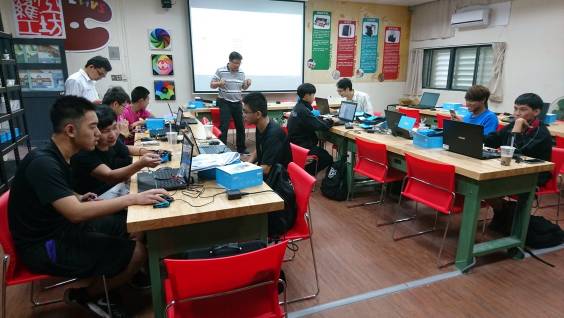 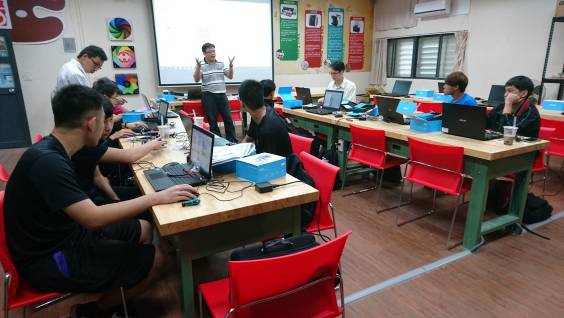 執行情形講師上課講解一講師上課講解一講師上課講解一講師上課講解一講師上課講解二講師上課講解二講師上課講解二講師上課講解二執行情形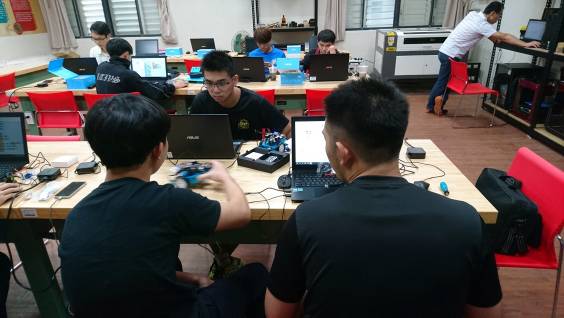 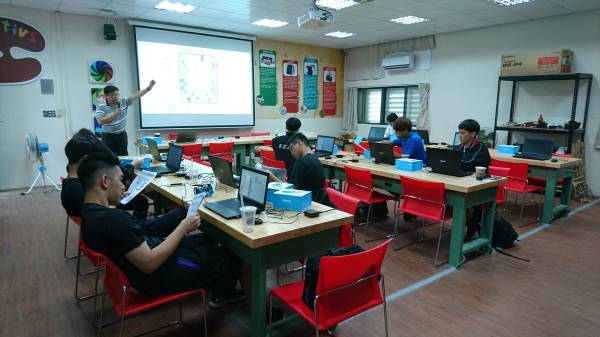 執行情形學員認真作操作一學員認真作操作一學員認真作操作一學員認真作操作一學員認真作操作二學員認真作操作二學員認真作操作二學員認真作操作二執行情形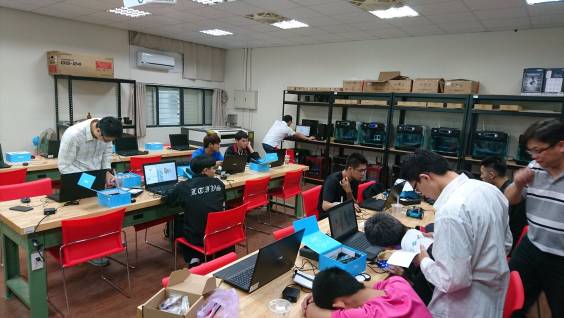 執行情形學員認真作操作三學員認真作操作三學員認真作操作三學員認真作操作三講師課後總結講師課後總結講師課後總結講師課後總結活動成果檢討活動成果檢討活動成果檢討活動成果檢討活動成果檢討活動成果檢討活動成果檢討活動成果檢討活動成果檢討遭遇困難遭遇困難遭遇困難無無無無無無處理情形處理情形處理情形改進建議改進建議改進建議無無無無無無總體評估總體評估總體評估■很好  □好  □普通  □再努力■很好  □好  □普通  □再努力■很好  □好  □普通  □再努力■很好  □好  □普通  □再努力■很好  □好  □普通  □再努力■很好  □好  □普通  □再努力